Entrée/To Share Soup of the Day $16 GFOServed with Crusty bread Chefs Selection of Bread & dips $17.50 V/GFO/VOGarlic Pizza $16.50 V GFOFresh garlic confit topped with mozzarella cheeseBeetroot & Goats Feta Crostini $18 GFOMarinated sliced beetroot with Goat’s cheese and herbs Stuffed Mushrooms $19 V/GF/VOSix Mushrooms stuffed with garlic butter & melted cheddar cheese  Crispy Szechuan Calamari $19 GF Calamari coated in a Szechuan dust, deep fried to crispy perfection. Served with aioli and sweet chilli Half Shell Scallops $21.50 GFServed with herb butter and parmesan cheese Prawn & Chorizo Crostini $22 GFOPan Seared Australian prawns & Chorizo with Avocado & Herbs 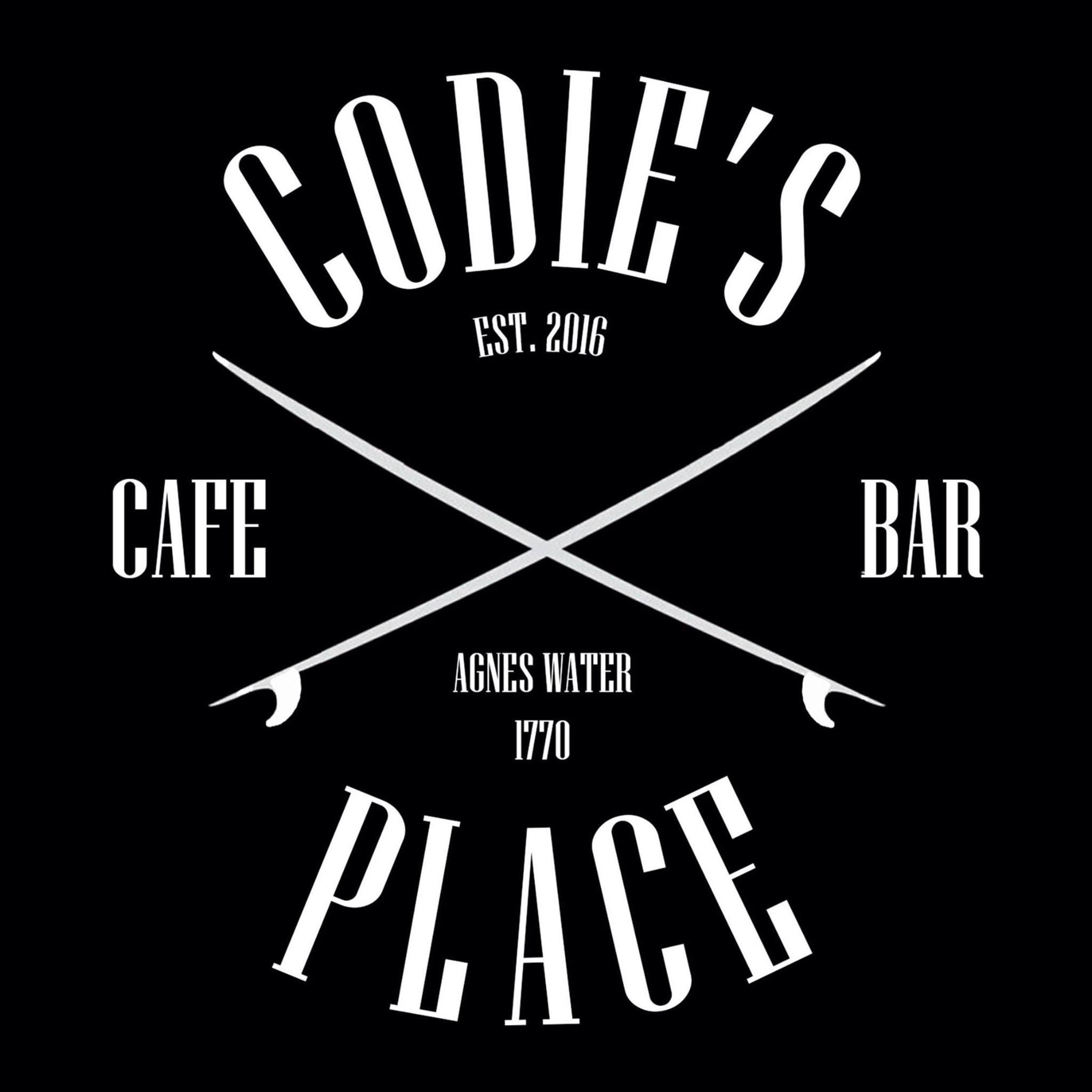 SaladsHouse Salad $16.50 VO/DF/GFMixed green leaves, Spanish onions, avocado, tomato, cucumber, olives & parmesan cheese & dressing The Quinoa Bowl (KIN WAA) $24 VE/DF/GFQuinoa, avocado & hummus, Charred Capsicum, Pickled Onions, Rosemary Chat Potatoes, Marinated Beetroot, topped with Tahini dressing, dukkha & mixed seedsAdd Ons:Cajun Chicken $7	Smoked Salmon $12Prawns $13.50		Szechuan Calamari $12Bacon $7		Mains	 Pasta Arrabiata $25 VE/DF/GFOSauteed Onions, tomatoes, Charred Capsicum & chilli, fresh herbs & topped with Rocket Spaghetti Bolognaise $27 DFO/GFO Homemade bolognaise, pasta topped with shaved parmesan cheese Puttanesca Pasta $29   VO/DFO/GFOSautéed Onions, capers, olives, tomatoes & anchovies (optional) with sauce pomodoro sauce & fresh herbs Creamy Pesto chicken pasta $32 GFOPan seared chicken with homemade pesto sauce, onions & Tomatoes & rocket Prawn & Scallop Marinara $38 DFO/GFOPan Seared Prawns & Scallops with onions, tomato’s & capers, finished with parmesan cheese & herbs Traditional Chicken Parmigiana $30Butterflied chicken breast, tomato, ham & melted cheese topping, chips, Salad & topped with sliced avocadoMarket Fresh Local Fish $POA GF/DFOGrilled fillet served with chat potatoes, Seasonal Vegetables Romesco sauce & balsamic dressingBourbon BBQ Ribs $35 GF/DFSlow braised ribs served with house slaw and chips Confit Chicken Maryland’s $29Slow cooked Chicken served with warm Mediterranean Couscous salad Pizza Margarita $22 V/VOTomato sauce, fresh basil, fresh tomato & mozzarella. Huey's $24Tomato Sauce, double ham, double pineapple & mozzarella.Pepperoni $24Tomato Sauce, mozzarella, pepperoni. Diablo $25 Tomato & Hot chilli sauce, chorizo, Spanish onion, jalapeno, capsicum & mozzarella.Mango Chicken $26BBQ sauce, chicken, fresh spinach, Spanish onion, mango, jalapenos & mozzarella.Our Supreme $27Pomodoro Sauce, mozzarella, ham, pepperoni, Spanish onion, mushrooms & capsicum The Vegetarian $24.50 V/VO Tomato sauce, Spanish onion, Rocket, olives, Charred capsicum, mushroom, tomato & mozzarellaThe Vegan Pizza VE $26Pomodoro sauce, Rocket, fresh tomatoes, Spanish Onion, Charred Capsicum & tahini sauce V = Vegetarian VE = VeganVO = Vegan OptionGF = Gluten Free GFO = Gluten Free Option $3DF = Dairy FreeDFO = Dairy Free Option POA – Price on Asking Our team are happy to accommodate any dietary requirements to our best ability. Just talk with one of our team members…BeerGreat Northern Zero			$6.50Great Northern Super Crisp		$7.00XXXX Gold 				$7.00Corona					$8.00Sol					$8.00James Boags Premium			$8.00Great Northern Original		$8.00Crown Lager 				$8.00Asahi Super Dry			$8.50Burleigh Big Head 			$9.00Coppers mild ale			$8.00Furphy					$8.00James Squire 150 Lashes		$8.00Little Creatures P/A		$8.80Cider: Somersby Apple 			$8.00Somersby Pear 			$8.00Other: Brookvale Iced Tea 			$10Matso’s Ginger Beer 		$10Tap Beer:Heads Of Noosa Japanese Lager 	$9.00Heads Of Noosa Mid Lager 		$9.00Soft Drinks:Cans 375ml selection 		$3.50Charlies Fresh Juice Range 300ml	$4.50Charlies Fresh Juice Range 500ml	$5.50Lipton’s Iced Tea’s			$5.00Bundaberg Range			$5.00Shweppes Range 			$4.50Coconut Water 			$5.50Mocktails:Mockarita 				$18.50Lyre’s White Cane Spirit, Lyre’s Orange Sec, Lime, Sugar, Salt Rim Mocklada 				$12Coconut Cream, Lime, Pineapple Juice, Sugar SyrupMockjito				$12Soda Water, Lemonade, Lime, Mint WinesSparkling:				GLS	BTLVilla Sandi Prosecco		$9	$40Italy NV	Villa Sandi Prosecco		N/A	$10Piccolo Italy 200ml NV White:Mount Trio Chardonnay		$8.50	$36Porongurup, WA 2020 Little Angle Pinot Gris 		$8.50	$37Marlborough NZ, 2021Tim Adams Riesling			$9.00	$38Clare Valley, 2020 Tin Cottage Sauvignon Blanc 	$8.50	$37Marlborough NZ 2021Pink:Mount Trio Moscato 			$8.50	$38Porongurup, WAJericho Rose 				$9.50	$39Adelaide Hills 2020Sweet/Dessert:Austin’s Riesling 			N/A	$33Moorabool Valley 2018 375mlTim Adamas Botrytis Riesling 	N/A	$36Clare Valley 375ml 2017 Red:6ft 6 Pinot Noir 			$8.50	$38Geelong/Victoria 2021		Mount Trio Merlot 			$8.50	$38Margaret River 2020The Footbolt Shiraz 		$9	$39Mc Laren Vale 2019Cherry Blossom Pinot Noir 		N/A	$40Great western Australia 2020Rocky Gully Cabernets 		N/A	$44Frankland Estate 2018		Battle Of Bosworth shiraz 		N/A	$48Mc Laren Vale, Organic 2019 	Speak to our team for other cocktails options such as classics. Or if you have a favourite flavour in mind, we will try our best to make something up for you… CocktailsMargarita 				$19.00Sierra Tequila, Cointreau, Lime, Sugar Syrup Mojito: Classic/Lychee/Passion F 	$18.50Bacardi Carta Blanca, Lime, Sugar syrup, Mint Caprioshka 				$18.50Smirnoff Vodka, Lime, Sugar Syrup, Mint Caramel Bailies Espresso Martini $18.50Smirnoff Vodka, Bailies, Fresh Espresso Coffee, Caramel, Sugar SyrupClassic Espresso Martini 		$18.50Smirnoff Vodka, Kahlua, Fresh Espresso Coffee, Sugar Syrup Pina Colada 				$18.50Sailor Jerries, Malibu, Coconut Cream, Lime, Pineapple, Sugar Syrup  Singapore Sling 			$18.50Smirnoff Vodka, Cointreau, Strawberry Liquor, Grenadine, Lime, Pineapple  Midori Illusion 			$18.50Midori, Smirnoff Vodka, Cointreau, Lime, Pineapple Aperol Spritz 			$17.50Aperol, Prosecco, Soda, Orange Wedges Sours: Amaretto/Whisky/Chamboard/Sloe Gin/Blue Caraco 			$19.50Spirit of choice W Lemon, Egg White, Sugar Syrup, Angostura Bitters  Ello Vera 				$19.50Green Chartreuse, Midori, Bombay Sapphire, Aloe Vera, Lime, Sugar syrup Balboa				 $18.50Kalki moon gin, Hendricks’s gin, lime, elderflower liquor, cucumber & prosecco  Frozen Slushie 			 $17.50Classic Margarita/ Soho Lychee Margarita Sierra Tequila, Cointreau, Lime, Sugar, H2o